公司代码：                      　　　　　　　　　　        公司简称：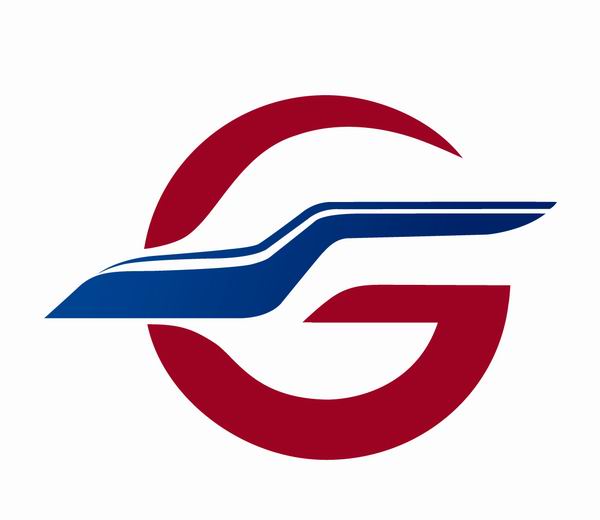 Guangshen Railway Company Limited（于中华人民共和国注册成立之股份有限公司）2021年半年度报告2021年8月30日重要提示目录第一节	释义	4第二节	公司简介和主要财务指标	4第三节	董事会报告（含管理层讨论与分析）	7第四节	公司治理	12第五节	环境与社会责任	15第六节	重要事项	16第七节	股份变动及股东情况	18第八节	优先股相关情况	21第九节	债券相关情况	21第十节	财务报告	22释义公司简介和主要财务指标公司主要会计数据和财务指标主要会计数据单位：  币种：主要财务指标境内外会计准则下会计数据差异董事会报告（含管理层讨论与分析）主营业务分析财务报表相关科目变动分析表收入客运客运是本公司最主要的运输业务，包括广深城际列车、长途车和过港（香港）直通车运输业务。下表所列为本期客运收入及旅客发送量与上年同期之比较：客运收入和旅客发送量增长的主要原因为：(1)报告期内，尽管国内新冠肺炎疫情不断出现多点散发的情况，但总体形势基本保持稳定，因此铁路客流量同比呈现较大幅度的恢复性增长；(2)自2021年4月1日起，公司积极向行业主管部门申请增开了10对跨线动车组列车。货运货运是本公司重要的运输业务。下表所列为本期货运收入及货物发送量与上年同期之比较：货运收入和货物发送量增长的主要原因为：报告期内，公司充分利用客流下降释放出的运输能力，大力实施“以货补客”经营策略，积极开展“货运增量行动”，充分挖掘货运资源，并加强货物运输组织，货物运输需求同比大幅增加。路网清算及其他运输服务公司提供的路网清算及其他运输服务主要包括客货运路网清算、提供铁路运营、机客车租赁、乘务服务以及行包运输等服务项目。下表所列为本期路网清算及其他运输服务收入与上年同期之比较：路网清算服务收入增长的主要原因为：报告期内国内新冠肺炎疫情形势总体保持稳定，铁路客货运输列车开行对数同比增加，公司收取的客货运路网清算收入随之增加。其他运输服务收入增长的主要原因为：报告期内铁路客流量呈现较大幅度的恢复性增长，公司为其他铁路公司提供的运输服务工作量增加，相应的收入随之增加。其他业务公司其它业务主要包括列车维修、列车餐饮、租赁、存料及供应品销售、商品销售及其他与铁路运输有关的业务。2021年上半年，其他业务收入为人民币4.77亿元，较上年同期的人民币3.72亿元增长28.23%，增长的主要原因为：列车维修、存料及供应品销售收入增加。成本单位：元   币种：人民币主营业务成本增长的主要原因为：(1)报告期内公司客货运量、提供铁路运营服务工作量增加以及组织开行的列车对数增加，相应的设备租赁及服务费、工资及福利、物料消耗及水电、货物装卸费等运输支出增加；(2)因开展铁路安全优质标准线建设，线路维修支出随之增加。其他业务成本增长的主要原因为：报告期内公司提供的列车维修、存料及供应品销售、列车餐饮等其他业务工作量增加，相应物料及水电消耗、工资及福利等支出增加。费用单位：元   币种：人民币现金流量单位：元   币种：人民币资产、负债情况分析投资状况分析报告期内，公司不存在单个子公司的净利润或单个参股公司的投资收益对公司净利润影响达到10%以上的情况。2021年下半年经营展望和工作重点展望2021年下半年，尽管国内外环境依然复杂多变，但相信在党中央、国务院的坚强领导下，在各地区各部门的共同努力下，我国经济将持续稳定恢复，经济发展将继续呈现稳中加固、稳中向好态势。面对有利经营环境，本公司将以习近平新时代中国特色社会主义思想为指导，坚持稳中求进工作总基调，按照国家、行业主管部门的决策部署，统筹发展和安全，统筹疫情防控和铁路安全稳定、改革发展、党的建设等各项工作，奋力实现公司年度经营目标。2021年下半年，公司将重点做好以下几个方面的工作：（一）疫情防控方面：坚持把抓好疫情防控作为做好各项工作的前提，保持对疫情防控的高度警觉，严格落实常态化疫情防控的各项措施，营造安全健康出行环境。（二）运输安全方面：坚持预防为主、防治结合，实现对安全隐患的精准排除和对安全风险的精准防控，切实抓好铁路运输安全和防洪防汛工作。（三）经营管理方面：一是要重点把握暑运、中秋、国庆等节假日契机，尽全力、用全能，全力做好“井喷式”大客流恢复准备工作；二是要大力实施“以货补客”经营策略，坚持以市场为导向，增加和开拓运输产品有效供给，更好满足货主日益增长的运输服务需求；三是要树牢过紧日子的思想，全面落实各项节支降耗措施，严控直接生产费支出、其他用工成本和采购支出；四是要利用好运价市场化浮动政策和各级政府扶持政策，积极争取各项优惠政策支持，促进增效益、降成本。其他披露事项公司治理公司治理概况公司自1996年在联交所和纽交所上市以及2006年在上交所上市以来，按照境内外有关《上市规则》和监管要求，结合公司实际，不断完善公司治理结构，健全内部管理和控制制度，加强信息披露，规范公司运作。公司股东大会、董事会、监事会权责分明、各司其职，决策独立、高效、透明。目前公司治理结构的实际情况与公司股票上市地监管机构有关上市公司治理的规范性文件不存在明显差异。报告期内，鉴于国家铁路实行高度集中、统一指挥的运输管理体制，公司第一大股东广铁集团在行使法律、行政法规授予的行业主管行政职能过程中，需获取本公司有关财务信息，由本公司于报告期内向其提供月度财务速报数据。对此，公司认真按照《内幕信息及知情人管理制度》的规定，加强对未公开信息的管理，及时提醒股东履行信息保密义务并防范内幕交易。公司治理的完善是一项长期的系统工程，需要持续地改进和提高。公司将一如既往地积极根据有关规定及时更新完善公司内部制度，及时发现问题解决问题，夯实管理基础，不断提高公司规范运作意识和治理水平，以促进公司的规范健康和可持续发展。董事会董事会现时由九位成员组成，其中三位为独立非执行董事。执行董事在铁路行业拥有多年经验，而独立非执行董事来自各行业，拥有不同背景和丰富经验，具备适当的会计或相关的专业资格。董事会下设审核委员会和薪酬委员会，藉此监察公司有关方面的事务。每个委员会有特定职权范围，并会定期向董事会汇报及提出建议。审核委员会审核委员会成员由董事会委任，现由三位独立非执行董事组成，分别为马时亨先生（审核委员会主席）、汤小凡先生和邱自龙先生，均具备合适的学历和专业资格或相关的财务管理才能。公司董事会秘书唐向东先生任审核委员会秘书。按照公司《审核委员会工作条例》的规定，审核委员会的主要职责包括但不限于审查公司及附属公司的财务表现，确定有关审计的性质及范围，以及监督公司内部控制建设和遵循有关法规的情况。审核委员会还会讨论由内部审计、外聘核数师及监管机构所提出之各项建议，以确保所有合适的审核建议均已实行。审核委员会已获得公司的充足资源以履行其职务。公司2021年半年度报告（包括截至2021年6月30日止6个月期间未经审计的半年度财务报表）已经审核委员会审阅。薪酬委员会公司薪酬委员会成员由董事会委任，现时由三位独立非执行董事及两位执行董事组成，分别为武勇先生、胡酃酃先生、马时亨先生（薪酬委员会主席）、汤小凡先生和邱自龙先生。按照公司《薪酬委员会工作条例》的规定，薪酬委员会之主要职责是对董事及监事之个人薪酬进行检讨及向董事会作出建议。公司薪酬政策应根据公司业务发展战略，支付合理薪酬以吸引及保留高素质人才。薪酬委员会从内部及外部信息掌握市场薪酬状况和同业水平等，根据公司整体表现，拟定各董事及监事的薪酬并且向董事会建议各董事及监事的薪酬。薪酬委员会已获得公司充足资源以履行其职务。遵守《企业管治守则》的情况公司一向致力于保持高水准的企业管治。报告期内，除关于建立提名委员会的《企业管治守则》条文之外，据公司及其董事所知，公司已符合联交所《上市规则》附录十四《企业管治守则》内所载之有关守则条文。截止报告期末，公司董事会经审慎考虑公司所处行业的政策环境和背景以及公司长期以来的企业管理架构，决定暂不成立提名委员会。而根据《公司章程》以及《股东提名董事候选人程序》的规定，在公司董事任期届满或者公司董事出现缺额时，单独或者合并持有公司已发行股份百分之三以上的股东，可以书面提案的方式向公司提出非独立董事候选人；单独或者合并持有公司已发行股份百分之一以上的股东，可以书面提案的方式向公司提出独立董事候选人，并且公司董事须经公司股东大会选举产生，任期三年。董事任期届满，可以连选连任。董事、监事和高级管理人员的证券交易以及在竞争业务上的权益公司已采纳联交所《上市规则》附录十所载的《上市发行人董事进行证券交易的标准守则》（「《标准守则》」）和中国证监会《上市公司董事、监事和高级管理人员所持公司股份及其变动管理规则》（证监公司字【2007】56号）内的规定作为公司董事进行证券交易的守则。公司第四届董事会第22次会议审议通过了《广深铁路股份有限公司董事、监事和高级管理人员持有公司股份及其变动管理制度》。经向所有董事、监事和高级管理人员作出具体查询后，公司确认全体董事、监事和高级管理人员于报告期内均已遵守上述守则、规则及制度的规定。经向所有执行董事、非执行董事及监事作出具体查询后，公司确认全体执行董事、非执行董事及监事于报告期内均未持有任何与公司的业务直接或间接产生竞争，或可能产生竞争的业务上的权益。投资者关系公司董事会秘书负责信息披露和投资者关系工作，公司制订了《董事会秘书工作条例》、《信息披露管理办法》，并严格依据相关规定履行信息披露义务和开展投资者关系管理工作。公司倡导尊重投资者、对投资者负责的企业文化，以充分的信息披露为基础，通过开展多种形式的投资者关系活动，与投资者建立起顺畅的沟通渠道，增进彼此的信任和互动，给予投资者充分的知情权和选择权，并坚持回报股东。信息披露    良好的信息披露能够有效地搭建公司与投资者、监管机构和社会公众之间沟通和认知的桥梁，使公司的价值得到更充分和广泛的认识。历年来，公司本着公开、公正、公平的基本原则，努力遵循相关法律和《上市规则》的规定，及时、准确地履行信息披露义务，并主动了解投资者的关注重点，有针对性地进行自愿性的信息披露，增强公司透明度。 报告期内，公司按时完成了2020年年度报告、2020年度内部控制自我评价报告、2020年度社会责任报告以及2021年第一季度报告的编制和披露工作，并及时发布各类临时公告及其他股东文件和资料，详细披露了有关公司董事会、监事会和股东大会运作、经营状况、投资、分红派息、公司治理等多方面的信息。此外，公司一贯坚持在年度报告、半年度报告中对经营和财务状况以及影响业务表现的主要因素进行深入分析，以加深投资者对公司业务、管理和发展趋势的了解。持续沟通在做好信息披露工作的基础上，公司通过多种途径与投资者保持有效的双向沟通，向投资者传递其所关注的信息，增强其对公司未来发展的信心；同时广泛收集市场反馈，提高公司治理和经营管理水平。1、公布投资者热线电话和投资者关系电子邮箱、设立网站投资者留言栏目，及时回应投资者的查询。2、定期召开业绩说明会，与投资者积极开展良性互动，认真回答投资者普遍关注及现场提出的问题。3、投资者和公众可以通过公司网站，随时查阅有关公司基本资料、公司治理规则、信息披露文件、董事、监事及高级管理人员简介等多方面的信息。4、公司通过上交所为上市公司和投资者搭建的“e互动”平台，及时关注和回复投资者的留言。股东回报上市以来，公司一直坚持回报股东，1996年度-2019年度连续24年派发年度现金股息，累计派发现金股息约为人民币123亿元，派息率约为56.56%。半年度拟定的利润分配或资本公积金转增预案公司股权激励计划、员工持股计划或其他员工激励措施的情况及其影响环境与社会责任环境信息情况属于环境保护部门公布的重点排污单位的公司及其主要子公司的环保情况说明重点排污单位之外的公司环保情况说明员工情况员工数量于报告期末，公司员工总数为40,543人，比上年度末的41,286人减少743人，减少的主要原因为职工到龄退休形成自然减员。薪酬政策    公司员工的薪酬主要由基本工资、绩效工资以及福利计划组成，基本工资包括岗位工资、技能工资以及按照规定在应付工资项目下列支的各项津贴、补贴，绩效工资是指与经济效益、社会效益挂钩考核的工资，或按工作量计件考核的计件工资，或与员工岗位业绩挂钩考核的绩效工资等，而福利计划包括按照政策规定缴交的各项社会保险、住房公积金等。公司实行劳动报酬与经济效益、劳动效率、个人绩效紧密挂钩的薪酬分配政策，员工薪酬总量与公司经营效益紧密挂钩。员工薪酬分配以岗位劳动评价为基础，以员工绩效考核为依据，即在工资分配中，以不同岗位的劳动技能、劳动责任、劳动强度和劳动条件等基本劳动要素评价为依据确定员工的基本工资标准，以员工的技术业务水平和实际付出的劳动数量、质量评价为依据确定员工的实际劳动报酬，充分发挥分配制度在公司激励机制中的重要作用，调动广大员工的积极性。报告期内，公司支付予员工的工资和福利总额约为人民币37.11亿元。培训计划报告期内，公司共有职教专职管理人员105人，共有454,494人次参加了各类职业培训，主要包括岗位规范化培训、适应性培训、资格性培训和继续教育等，完成全年培训计划的50%，培训支出约为人民币968.59万元。员工保险和福利计划根据国家政策和行业法规的规定，公司为员工提供了一系列保险和福利计划，主要包括：住房公积金、养老保险（基本养老保险、补充养老保险）、医疗保险（基本医疗保险、补充医疗保险、生育医疗保险）、工伤保险和失业保险。重要事项承诺事项履行情况半年报审计情况重大诉讼、仲裁事项重大关联交易与日常经营相关的关联交易资产收购或股权收购、出售发生的关联交易共同对外投资的重大关联交易关联债权债务往来公司与存在关联关系的财务公司、公司控股财务公司与关联方之间的金融业务重大合同及其履行情况托管、承包、租赁事项报告期内履行的及尚未履行完毕的重大担保情况股份变动及股东情况股本变动情况股份变动情况表股东情况于报告期末，就公司董事、监事及高级管理人员所知，公司根据《证券及期货条例》第XV分部第336条须存置的登记册记录，以下人士（公司董事、监事或高级管理人员除外）持有公司的股份及相关股份中的权益或淡仓：单位：股注：字母(L)代表好仓，(P)可供借出的股份。董事、监事和高级管理人员情况董事、监事和最高行政人员之股本权益除以下披露者外，于报告期末，公司按《证券及期货条例》第352条而须备存的登记册中无任何公司的董事、监事或最高行政人员持有公司或任何相联法团（定义见《证券及期货条例》）之股份、相关股份及债务证之权益及淡仓（包括根据该条例条文而拥有或被视为拥有之权益及淡仓）的记录；公司亦无接获任何董事、监事或最高行政人员根据联交所《上市规则》附录十之《标准守则》规定而须通知公司及联交所之该等权益及淡仓的通知。公司亦无授予公司之董事、监事、最高行政人员或彼等之配偶或18岁以下子女任何认购公司之股本或债务证券之权利。由公司董事、监事或最高行政人员担任董事或雇员的其他公司并未拥有根据《证券及期货条例》第XV部第2及第3分部须向公司披露的公司股份及相关股份中的权益。*报告期内已离任。第一大股东及其实际控制人变更情况其他持股在10%（含10%）以上的法人股东截止报告期末，除上述第一大股东外，公司无其他持股10%或以上的法人股东（不包括香港中央结算（代理人）有限公司）。公众持股量截止报告期末，公司公众持股比例符合有关规则对于维持足够公众持股量的规定。购回、出售或赎回公司上市股份于报告期内，公司及其任何附属公司概无购回、出售或赎回公司上市股份。优先购股权根据《公司章程》及中国法律，公司无需对现有的股东按其持股比例给予其优先购买新股之权利。有关涉及本身的证券之交易    于报告期内，公司及其任何附属公司概无发行或授予任何可转换证券、期权、认股权证或其他类似权证，亦无可赎回证券。优先股相关情况债券相关情况企业债券、公司债券和非金融企业债务融资工具可转换公司债券情况财务报告财务报表财务报表附注重要会计政策及会计估计固定资产当固定资产的可收回金额低于其账面价值时，账面价值减记至可收回金额(附注二(17))。固定资产的处置当固定资产被处置、或者预期通过使用或处置不能产生经济利益时，终止确认该固定资产。固定资产出售、转让、报废或毁损的处置收入扣除其账面价值和相关税费后的金额计入当期损益。股利分配现金股利于股东大会批准的当期，确认为负债。安全生产费用根据财政部、国家安全生产监督管理总局的有关文件，本集团从事交通运输业务需按照上年实际运输营业收入剔除自收自、委托运输和国铁货修清算收入部分为提取基数，按以下标准逐月平均提取： (a)	普通货运业务按照1%提取；(b)	客运业务、管道运输、危险品等特殊货运业务按照1.5%提取；安全生产费用主要用于完善、改造和维护安全防护设备及设施支出。安全生产费用在提取时计入相关产品的成本或当期损益，同时记入专项储备科目。在使用时，对在规定使用范围内的费用性支出，于费用发生时直接冲减专项储备；属于资本性支出的，通过在建工程科目归集所发生的支出，待项目完工达到预定可使用状态时转入固定资产，按照形成固定资产的成本冲减专项储备，同时确认相应金额的累计折旧。该固定资产以后期间不再计提折旧。分部信息本集团以内部组织结构、管理要求、内部报告制度为依据确定经营分部，以经营分部为基础确定报告分部并披露分部信息。经营分部是指本集团内同时满足下列条件的组成部分：(1)该组成部分能够在日常活动中产生收入、发生费用；(2)本集团管理层能够定期评价该组成部分的经营成果，以决定向其配置资源、评价其业绩；(3)本集团能够取得该组成部分的财务状况、经营成果和现金流量等有关会计信息。两个或多个经营分部具有相似的经济特征，并且满足一定条件的，则可合并为一个经营分部。重要会计估计和判断本集团根据历史经验和其他因素，包括对未来事项的合理预期，对所采用的重要会计估计和关键假设进行持续的评价。重要会计估计及其关键假设下列重要会计估计及关键假设存在会导致下一会计年度资产和负债的账面价值出现重大调整的重要风险：(i)	预期信用损失的计量本集团通过违约风险敞口和预期信用损失率计算预期信用损失，并基于违约概率和违约损失率确定预期信用损失率。在确定预期信用损失率时，本集团使用内部历史信用损失经验等数据，并结合当前状况和前瞻性信息对历史数据进行调整。管理层主要从客户的信用情况、历史还款记录、经营现状以及抵押物和担保人的担保能力综合判断和估计。本集团定期监控并复核与预期信用损失计算相关的假设。截至2021年6月30日止6个月期间，在考虑前瞻性信息时，本集团考虑了新冠肺炎疫情引发的不确定性的影响，并将相关的影响在使用的重要宏观经济假设和参数，包括经济下滑的风险、外部市场环境、技术环境、客户情况的变化等方面予以了反映。如实际发生的信用损失与原估计有差异时，该差异将会于未来期间内影响本集团相关金融资产的账面价值。商誉减值准备的会计估计本集团每年对商誉进行减值测试。包含商誉的资产组和资产组组合的可收回金额为资产组和资产组组合的公允价值减去处置费用后的净额与其预计未来现金流量的现值两者之间的较高者。截至2021年6月30日止6个月期间，由于新冠肺炎疫情的持续及相关防控措施，本集团的业务量受到一定的影响。本集团在进行商誉减值测试时，采用预计未来现金流量的现值确定可收回金额，其计算需要采用会计估计。由于新冠肺炎疫情的发展和防控存在不确定性，预计未来现金流量的现值计算中所采用的增长率、毛利率及税前折现率等关键假设亦存在不确定性，可能会导致评估结果受到管理层判断影响而出现不同的结论。税项合并财务报表项目注释应收账款其他应收款存货长期应收款长期股权投资联营企业的相关信息见附注七(2)，本集团对联营企业的长期股权投资均无公开报价。固定资产在建工程在建工程减值准备无形资产商誉资产减值及损失准备应付账款应付职工薪酬应付辞退福利其他应付款其他应付款其他流动负债租赁负债(包括一年内到期的非流动负债)递延收益未分配利润少数股东权益主营业务收入和主营业务成本其他业务收入和其他业务成本费用按性质分类利润表中的营业成本和管理费用按照性质分类，列示如下：	如附注二(24)所述，本集团将短期租赁和低价值租赁的租金支出直接计入当期损益，截至2021年6月30日止6个月期间的金额为488,416,000元(截至2020年6月30日止6个月期间：375,696,490 元)，主要系向中铁集团及广铁集团租赁客货车车厢用于短期运输服务需要形成。营业外收入每股收益/(亏损)(a)	基本每股收益/(亏损) 基本每股收益/(亏损)以归属于母公司普通股股东的合并净收益/(亏损)除以母公司发行在外普通股的加权平均数计算：(b)	稀释每股收益/(亏损) 稀释每股收益/(亏损)以根据稀释性潜在普通股调整后的归属于母公司普通股股东的合并净利润/(亏损)除以调整后的母公司发行在外普通股的加权平均数计算。截至2021年6月30日止6个月期间，本公司不存在具有稀释性的潜在普通股(截至2020年6月30日止6个月期间：无)，因此，稀释每股收益/(亏损)等于基本收益/(亏损)。现金流量表项目现金流量表补充资料合并范围的变更在其他主体中的权益在子公司中的权益在联营企业中的权益重要联营企业的主要财务信息单位：  币种：分部信息截至2020年6月30日止6个月期间及2020年6月30日的分部信息列示如下：非流动资产不包括金融资产、长期股权投资和递延所得税资产。本集团的营业收入均来源于在中国境内提供铁路运输及其他相关服务，且所有的资产均在中国境内。本集团自被划分至铁路运输业务分部的广铁集团及其子公司取得的营业收入为1,934,869,365 元(截至2020年6月30日止6个月期间：1,836,409,279元)，占本集团营业收入的20.01% (截至2020年6月30日止6个月期间：24.63%)。除此之外，本集团通过单一客户取得的收入均不超过10%。关联方及关联交易关联交易购销商品、提供和接受劳务与广铁集团及其子公司的交易与中铁集团及其附属公司的交易本集团列车经过其他铁路公司的线路时，需就其他铁路公司提供的服务(如铁路线路服务、列车牵引服务或电力供应服务等)支付费用，其他铁路公司列车经过本集团线路时也需向本集团支付相应的服务费。该等交易依据或者参照中铁集团的指导价格进行，并通过中铁集团的清算系统进行记录和处理(详见附注二(21))。中铁集团及其附属公司代本集团结算款项：本集团所运营的铁路业务是中铁集团系统的组成部分，接受中铁集团的统一监督和管理。本集团向第三方(最终服务接受方)提供铁路相关服务而收取的款项，包括客运收入、货运收入以及行李包裹收入等均需要通过中铁集团的清算系统汇总、处理及结算。关联方应收应付款项对联营公司、广铁集团及其子公司的应收、应付款项余额对中铁集团及其他铁路运输相关企业的应收、应付款项余额承诺及或有事项资本性支出承诺事项前期承诺履行情况本集团2021年6月30日之承诺均已按约定条件正常履行。或有事项于2021年6月30日，本集团无应披露未披露的重大或有事项。公司财务报表主要项目注释应收账款坏账准备其他应收款长期股权投资营业收入和营业成本财务报表补充资料境内外会计准则下会计数据差异本公司为在香港联合交易所上市的H股公司，本公司亦按照国际财务报告准则编制了合并财务报表。于2021年6月30日及截至2021年6月30日止6个月期间，本合并财务报表与本公司按照国际财务报告准则编制的合并财务报表之间在净资产及净亏损方面并不存在差异。本期数上年同期数同比增减(%)客运收入（人民币万元）294,094172,86870.13  --广深城际车96,60661,82956.25  --直通车-1,453(100.00)  --长途车177,37696,21184.36  --客运其他收入20,11213,37550.37旅客发送量（人）21,287,80717,873,74519.10   --广深城际列车9,063,6666,922,86230.92   --直通车-104,998(100.00)   --长途车12,224,14110,845,88512.71总乘客--公里（亿人公里）63.3256.4512.17本期数上年同期数同比增减(%)货运收入（人民币万元）99,69473,59335.47  --运费收入85,51663,55634.55  --货运其他收入14,17810,03741.26货物发送量（吨）9,195,7306,979,24931.76发送货物全程周转量（亿吨公里）63.9755.0216.27本期数上年同期数同比增减(%)路网清算及其他运输服务收入（人民币万元）525,304462,07613.68(a)路网清算服务183,392166,7779.96(b)其他运输服务341,912295,29915.79--铁路运营194,703187,0064.12--其他服务147,209108,29335.94分行业项目名称本期数上年同期数同比增减(%)主营业务工资及福利3,464,129,8253,168,416,7449.33主营业务设备租赁及服务费3,359,944,6332,380,839,47541.12主营业务固定资产折旧849,959,954817,155,3784.01主营业务物料及水电消耗539,971,328471,466,22514.53主营业务维修费用275,720,160219,296,53225.73主营业务旅客服务费226,220,240318,476,646(28.97)主营业务货物装卸费249,950,753182,165,91237.21主营业务使用权资产折旧8,009,1466,688,89519.74主营业务其他195,146,214136,278,97543.20主营业务小计9,169,052,2537,700,784,78219.07其他业务工资及福利237,549,117217,456,2309.24其他业务物料及水电消耗127,185,94398,876,76528.63其他业务固定资产折旧14,548,99313,131,21810.80其他业务其他9,867,28743,371,059(77.25)其他业务小计389,151,340372,835,2724.38合计合计9,558,203,5938,073,620,05418.39项目名称本期数上年同期数同比增减(%)主要变动原因分析税金及附加23,806,6958,539,187178.79营业收入增加所致。管理费用100,032,413140,651,506(28.88)公司大力压缩各项管理费用所致。财务费用19,470,99412,456,33756.31租赁负债产生的利息费用增加所致。信用减值(转回)/损失(42,504,173)10,554,166(502.72)坏账损失转回所致。投资收益25,679,92211,159,281130.12按权益法确认的对联营公司的投资收益增加所致。所得税费用27,468,772(172,806,807)不适用利润总额增加所致。本期数上年同期数同比增减(%)主要变动原因分析经营活动产生的现金流量净额310,646,836525,857,963(40.93)应收提供铁路运营服务款增加所致。投资活动产生的现金流量净额(191,016,831)(578,381,603)(66.97)固定资产及在建工程投资支出减少所致。筹资活动产生的现金流量净额(30,945,000)(30,375,000)1.88-股东名称股票类别持股数身份占类别股本的比例（%）占总股本的比例（%）中国铁路广州局集团有限公司A股2,629,451,300(L)实益拥有人46.52(L)37.12(L)Pacific Asset Management Co., Ltd.H股212,956,000(L)投资经理14.88(L)3.01(L)Pandanus Associates Inc.H股142,946,000(L)大股东所控制的法团的权益9.99(L)2.02(L)Kopernik Global Investors LLCH股128,977,054(L)投资经理9.01(L)1.82(L)Brown Brothers Harriman & Co.H股112,996,400(L)112,996,400(P)代理人7.89(L)7.89(P)1.60(L)1.60(P)FIDELITY FUNDSH股85,368,000(L)实益拥有人5.96(L)1.21(L)姓名公司/相联法团名称职务身份及权益性质所持股份数目及类别持股占本公司股本总额的百分比(%)持股占本公司相关类别股份的百分比(%)好仓/淡仓郭向东（*）本公司董事实益拥有人A股：80,000股0.00110.0014好仓向利华本公司监事配偶权益A股：18,200股0.000260.00032好仓2021年6月30日2020年12月31日应收账款4,433,328,4023,782,381,362减：坏账准备(d)(18,239,626)(60,704,407)4,415,088,7763,721,676,9552021年6月30日2020年12月31日应收土地收储款128,902,764222,704,780代收代付工程款271,339,750296,309,578代垫款项9,477,8929,625,420备用金36,573,31019,330,405保证金及押金4,178,1673,039,465其他39,692,98755,441,843490,164,870606,451,491减：坏账准备(10,550,323)(10,589,715)479,614,547595,861,7762021年6月30日2020年12月31日联营企业212,727,078196,848,985减：长期股权投资减值准备--212,727,078196,848,9852020年
12月31日本期增加本期减少2021年
6月30日计提原因红海站场改造6,359,047--6,359,047工程终止广深线深圳站广州东广州站视频接入工程3,846,942--3,846,942工程终止增城火车站综合服务大楼2,434,400--2,434,400工程终止广州北车辆段新建轴承、配件检修中心1,815,487--1,815,487工程终止塘头厦货仓1,000,000--1,000,000工程终止15,455,876--15,455,8762020年12月31日本期增加本期转回  核销及处置2021年6月30日坏账准备71,294,122-(42,504,173)-28,789,949其中：应收账款坏账准备(附注五(2))60,704,407-(42,464,781)-18,239,626其他应收款坏账准备(附注五(3))10,589,715-(39,392)-10,550,323信用减值损失小计71,294,122-(42,504,173)-28,789,949在建工程减值准备(附注五(11))15,455,876---15,455,876固定资产减值准备(附注五(10))42,884,741--(2,218,115)40,666,626资产减值损失小计58,340,617--(2,218,115)56,122,502129,634,739-(42,504,173)(2,218,115)84,912,4512020年2021年12月31日本期增加本期减少6月30日应付退休及辞退福利24,487,810-(893,267)23,594,5432021年6月30日2020年12月31日租赁负债1,380,395,9201,377,573,163减：一年内到期的非流动负债(62,445,000)(61,880,000)1,317,950,9201,315,693,1632021年6月30日2020年12月31日东莞常盛43,902,85841,120,050增城荔华(80,511,885)(77,788,777)(36,609,027)(36,668,727)截至2021年6月30日止6个月期间截至2020年6月30日止6个月期间主营业务收入：客运收入2,940,943,6271,728,679,637路网清算及其他运输服务收入5,253,044,5074,620,762,855货运收入996,939,053735,930,2999,190,927,1877,085,372,791截至2021年6月30日止6个月期间截至2020年6月30日止6个月期间主营业务成本：工资及福利3,464,129,8253,168,416,744设备租赁及服务费3,359,944,6332,380,839,475固定资产折旧849,959,954817,155,378物料及水电消耗539,971,328471,466,225维修费用275,720,160219,296,532旅客服务费226,220,240318,476,646货物装卸费249,950,753182,165,912使用权资产折旧8,009,1466,688,895其他195,146,214136,278,9759,169,052,2537,700,784,782截至2021年6月30日止6个月期间截至2020年6月30日止6个月期间其他业务收入：列车维修收入270,034,243194,356,105租赁收入42,631,06936,413,548存料及供应品销售收入51,302,85228,480,271列车餐饮收入28,300,13222,115,616商品销售收入5,145,5994,502,962其他收入79,636,45885,659,113477,050,353371,527,615截至2021年6月30日止6个月期间截至2020年6月30日止6个月期间其他业务成本：工资及福利237,549,117217,456,230物料及水电消耗127,185,94398,876,765固定资产折旧14,548,99313,131,218其他9,867,28743,371,059389,151,340372,835,272截至2021年6月30日止6个月期间截至2020年6月30日止6个月期间工资及福利3,738,691,5453,441,754,994设备租赁及服务费3,359,944,6332,380,839,475固定资产折旧864,997,776830,798,845物料及水电消耗671,022,769575,694,943维修费用275,721,700219,296,532旅客服务费226,220,240318,476,646货物装卸费249,950,753182,165,912无形资产摊销26,223,26026,121,600办公费及差旅费1,449,5461,678,930中介机构服务费7,536,2077,987,288长期待摊费用摊销12,612,7178,951,261安保服务费3,744,9999,393,890使用权资产折旧8,009,1466,688,895其他212,110,715204,422,3499,658,236,0068,214,271,560截至2021年6月30日止6个月期间截至2020年6月30日止6个月期间归属于母公司普通股股东的合并净利润/(亏损)4,275,528(613,982,799)发行在外普通股的加权平均数7,083,537,0007,083,537,000基本每股收益/(亏损)0.0006(0.09)其中：—持续经营基本每股收益/(亏损)：0.0006(0.09)—终止经营基本每股收益：--铁路运输
业务分部其他业务分部分部间
相互抵销合计对外交易营业收入7,413,055,51957,761,591(13,916,704)7,456,900,406营业成本(7,988,191,216)(99,345,542)13,916,704(8,073,620,054)利息收入14,864,098322,986-15,187,084对联营企业的投资收益3,424,012--3,424,012信用减值(损失)/转回(10,561,411)7,245-(10,554,166) 折旧和摊销费用(864,322,351)(8,238,250)-(872,560,601)亏损总额(735,969,423)(49,750,867)-(785,720,290)所得税收益171,633,9391,172,868-172,806,807净亏损(564,335,484)(48,577,999)-(612,913,483)资产总额36,283,294,924464,144,627(293,832,863)36,453,606,688负债总额7,929,551,908622,322,979(199,625,277)8,352,249,610对联营企业的长期股权投资178,110,609--178,110,609非流动资产增加额(i)250,218,307120,881-250,339,188交易内容交易定价方式及决策程序截至2021年6月30日止6个月期间截至2020年6月30日止6个月期间销售物资及提供劳务运输服务收入向中铁集团及其附属公司提供的列车服务按照全成本协商定价或中铁集团制定价格结算253,179,74018,056,979向中铁集团及其附属公司提供的通过中铁集团清算的路网清算服务按照中铁集团制定价格结算2,638,478,3391,024,427,424向中铁集团及其附属公司提供铁路运营服务协议定价，按照成本加成结算1,133,055,0001,128,805,000铁路相关服务收入向中铁集团及其附属公司提供的货车维修服务按照中铁集团制定价格结算241,611,032183,058,198向中铁集团及其附属公司提供的公寓租赁服务按照全成本协商定价256,245181,330其他441,870-   采购物资及接受劳务运输服务相关支出由中铁集团及其附属公司提供的列车服务按照全成本协商定价或中铁集团制定的价格结算1,445,4089,543,976接受中铁集团及其附属公司提供的通过中铁集团清算的路网清算费用按照中铁集团制定价格结算974,608,538698,782,510铁路相关服务支出由中铁集团及其附属公司提供的维修及保养服务按照全成本协商定价-2,498,687从中铁集团及其附属公司购入的存料及供应品协议定价1,396,2571,218,779接受中铁集团及其附属公司提供的建设工程服务按国家铁路工程定额核定的预决算结算-5,485,619截至2021年6月30日止6个月期间截至2020年6月30日止6个月期间客运收入2,838,439,8651,594,930,640货运收入855,162,392635,557,839行李包裹收入69,414,02012,291,7613,763,016,2772,242,780,2402021年6月30日2020年12月31日应收账款中铁集团148,480,943202,483,566中铁集团附属企业961,692,239899,467,2861,110,173,1821,101,950,852其他应收款中铁集团附属企业165,537,069183,020,944应付账款中铁集团附属企业56,126,20271,082,112其他应付款中铁集团附属企业6,226,9554,563,653其他非流动资产中铁集团附属企业2,547,663-2021年6月30日2020年12月31日应收账款4,431,398,1393,776,732,494减：坏账准备(18,232,381)(60,697,162)4,413,165,7583,716,035,3322021年6月30日2020年12月31日应收土地收储款128,902,764222,704,780代收代付工程款283,652,067296,309,578代垫款项9,524,98823,505,488备用金36,570,36119,329,679保证金及押金4,161,1673,022,465其他205,479,328209,027,879668,290,675773,899,869减：坏账准备(22,430,391)(22,469,783)645,860,284751,430,086